Publicado en Madrid el 02/11/2017 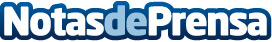 La formación en tecnología se convierte en una de las ventajas competitivas más importantes del mercadoEl concepto de brecha digital, en su sentido más amplio, hace referencia a aquellas personas que tienen acceso a internet y pueden hacer uso de sus servicios y a aquellas personas que no. La importancia radica en la posible exclusión de estos últimos sectores de poblaciónDatos de contacto:Sara ÁvilaNota de prensa publicada en: https://www.notasdeprensa.es/la-formacion-en-tecnologia-se-convierte-en-una Categorias: E-Commerce Recursos humanos Innovación Tecnológica http://www.notasdeprensa.es